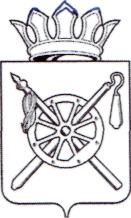 Российская Федерация Ростовская областьоктябрьский районМуниципальное образование «Каменоломненское городское поселение»Администрация Каменоломненского городского поселения постановлениеВ целях повышения эффективности обеспечения функционирования официального сайта Администрации Каменоломненского городского поселения, в соответствии с Федеральным законом от 09.02.2009 №8-ФЗ «Об обеспечении доступа к информации о деятельности государственных органов и органов местного самоуправления», руководствуясь ч. 9 ст. 46 Устава муниципального образования «Каменоломненское городское поселение»,ПОСТАНОВЛЯЮ:Утвердить Положение об официальном сайте Администрации Каменоломненского городского поселения согласно приложению к настоящему постановлению.Настоящее постановление вступает в силу со дня его подписания и подлежит размещению на официальном сайте Администрации Каменоломненского городского поселения. Контроль за исполнением постановления возложить на начальника службы экономики и финансов. Глава Администрации Каменоломненского городского поселения				                        М.С. СимисенкоПриложение к постановлению                                                                                                    АдминистрацииКаменоломненского городского поселенияот 09.06.2017  № 204ПОЛОЖЕНИЕоб официальном сайте Администрации Каменоломненского городского поселенияОбщие положения       1.1. Положение об официальном сайте Администрации Каменоломненского городского поселения (далее – Положение) устанавливает     порядок     предоставления информации специалистами Администрации Каменоломненского городского поселения,   муниципальными учреждениями и предприятиями  Каменоломненского городского поселения, для размещения   на    официальном  сайте Администрации  Каменоломненского городского поселения.       1.2. Официальный  сайт  Администрации  Каменоломненского городского поселения (далее – сайт) создан  в  сети  Интернет с целью  обеспечения доступа  к информации о деятельности Администрации Каменоломненского городского поселения.        1.3. Электронный   адрес   сайта  – http://www. kamenolomninskoe.ru       1.4. Наименование сайта – «Официальный   сайт   Администрации  Каменоломненского городского поселения».
       1.5. Доступ   к  информации и интерактивным сервисам,   размещаемым  на сайте, предоставляется  на  бесплатной  основе.Содержание сайта Администрации Каменоломненского городского поселения        2.1. На сайте размещается информация, предусмотренная приложением № 1 к настоящему Положению.         2.2.  На сайте могут размещаться интерактивные сервисы (обсуждения, опросы,  формы для направления обращений граждан, поисковые и другие сервисы), ссылки на иные интернет сайты.        2.3. На сайте запрещается размещение экстремистских материалов, сведений, составляющих государственную или иную охраняемую законом тайну, другой информации ограниченного доступа, предвыборной агитации и агитации по вопросам референдума, информации, нарушающей законодательство об интеллектуальной собственности и о персональных данных, рекламы (за исключением социальной рекламы), вредоносных программ.     2.4. Определение структуры сайта, создание и удаление разделов и подразделов, не связанное с программным изменением архитектуры сайта осуществляется старшим инспектором – системным администратором по согласованию со специалистом, ответственным за информационное наполнение соответствующего раздела (подраздела) сайта. Прочие структурные изменения сайта производятся лицом, осуществляющим поддержку сайта по согласованию с Администрацией Каменоломненского городского поселения.
3. Порядок размещения, редактирования
 и удаления информации на сайте
        3.1. Размещение,  редактирование  и удаление информации  на   сайте осуществляется старшим инспектором – системным администратором    на    основании      информации,     представляемой специалистами  Администрации     Каменоломненского городского поселения,    муниципальными учреждениями и предприятиями  Каменоломненского городского поселения и   в    соответствии     с  перечнем,  утвержденным  приложением № 1  к настоящему  Положению.               
         3.2. В Администрации      Каменоломненского городского поселения,       муниципальных учреждениях и предприятиях Каменоломненского городского поселения определяются          работники,   ответственные  за  своевременную подготовку, размещение и обновление  информации на сайте.Список  работников,  ответственных    за     своевременную    подготовку, размещение и обновление  информации  на    сайте    согласно приложению № 2 к настоящему Положению актуализируется в связи с организационно-кадровыми изменениями в Администрации Каменоломненского городского поселения и изменением законодательства. Изменения в приложение № 2 к настоящему Положению доводятся до сведения старшего инспектора – системного администратора.             3.3. Старший инспектор – системный администратор совместно со специалистами Администрации Каменоломненского городского поселения,  муниципальных учреждений и предприятий  Каменоломненского городского поселения определяет перечни и виды информации, права на размещение и обновление которой предоставляются специалистам Администрации Каменоломненского городского поселения, работникам муниципальных учреждений и предприятий  Каменоломненского городского поселения. В этом случае старший инспектор – системный администратор  предоставляет работнику имя пользователя и пароль для размещения, редактирования и удаления информации на сайте, проводит необходимое  обучение.        3.4. Старший инспектор – системный администратор осуществляет проверку и, при необходимости, редактирование размещаемой на сайте информации.Старший инспектор – системный администратор вправе запрашивать у специалистов Администрации Каменоломненского городского поселения, муниципальных учреждений и предприятий Каменоломненского городского поселения дополнительную информацию, а также требовать актуализации  размещенных на сайте сведений.        3.5. Размещение информации на сайте осуществляется в соответствии с периодичностью и сроками, предусмотренными приложением № 1 к настоящему Положению.  В случае если конкретная периодичность и (или) срок не установлены, специалисты Администрации Каменоломненского городского поселения, муниципальные учреждения и предприятия  Каменоломненского городского поселения,  осуществляют проверку необходимости размещения или обновления информации не реже 1 раза в квартал. Информация о результатах проверки, в том числе в случае отсутствия необходимости обновления информации, должна быть направлена старшему инспектору – системному администратору.         3.6. Специалисты Администрации Каменоломненского городского поселения, муниципальных учреждений и предприятий Каменоломненского городского поселения несут персональную ответственность за полноту, актуальность и достоверность информации размещаемой на сайте, а так же за недопущение опубликования на сайте информации, содержащей сведения, запрещенные к открытому опубликованию в соответствии с федеральным и областным законодательствами. 4. Требования к технологическим, программными лингвистическим средствам обеспечения пользования сайтом        4.1. Сайт должен быть размещен на сервере, находящемся в помещении, защищенном от неправомерного физического проникновения. Доступ к ведению сайта должен быть предоставлен только уполномоченным работникам.         4.2. Сервер должен быть подключен к каналу связи с сетью Интернет пропускной способностью не менее 10 мегабит в секунду.         4.3. Сервер должен функционировать в круглосуточном режиме. На сервере не реже чем один раз в сутки должно производиться резервное копирование информации.         4.4.  Программные средства, обеспечивающие пользование сайтом, должны формировать содержимое, корректно отображаемое распространенными  веб-обозревателями. Пользователям информацией сайта не должна требоваться специальная установка  для  пользования  сайтом.        4.5.  Должна быть предусмотрена защита размещенной на сайте информации от неправомерного доступа.         4.6.  Программные средства, обеспечивающие пользование сайтом, должны предоставлять возможность поиска информации, размещенной на сайте.         4.7.  Рабочая станция, используемая для размещения, редактирования и удаления информации на сайте, должна быть оборудована регулярно обновляемым антивирусным программным обеспечением, вход в операционную систему должен осуществляться с вводом пароля.         4.8.  Для размещения, редактирования и удаления информации на сайте используются веб-обозреватели с поддержкой JavaScript, выполнение JavaScript должно быть включено.         4.9.  Информация размещается на сайте в форматах HTML, DOC (DOCX), XLS (XLSX) или PDF. Файл может быть упакован в формате ZIP. Графическая информация размещается на сайте в форматах JPEG, видеозаписи – в формате AVI.        4.10. Информация на сайте размещается на русском языке. Допускается использование иностранных языков в электронных адресах, именах собственных, а также в случае отсутствия русскоязычного наименования.         4.11. При размещении информации обеспечивается ее соответствие правилам русского языка и особенностям публикации информации в сети Интернет. Оформление размещаемой информации должно соответствовать дизайну сайта.         4.12. Навигационные     средства      сайта    должны        соответствовать следующим требованиям:а) вся размещенная на сайте информация должна быть доступна пользователям информацией путем последовательного перехода по гиперссылкам начиная с главной страницы сайта. Количество таких переходов (по кратчайшей последовательности) должно быть не более пяти;б) пользователю информацией должна предоставляться наглядная информация о структуре сайта и о местонахождении отображаемой страницы в этой структуре;в) на каждой странице сайта должны быть размещены: главное меню, явно обозначенная ссылка на главную страницу, ссылка на карту сайта, наименование органа, которому принадлежит сайт;г) заголовки и подписи на страницах должны описывать содержание (назначение) данной страницы, наименование текущего раздела и отображаемого документа; наименование страницы, описывающее ее содержание (назначение), должно отображаться в заголовке окна веб-обозревателя.5. Программно-техническое обеспечение пользования сайтом        5.1. Программно-техническое обеспечение пользования сайтом осуществляет лицо в соответствии с заключенным договором на поддержку веб-сайта и техническим заданием.        5.2. Лицо, осуществляющее поддержку сайта:         5.2.1. Обеспечивает работоспособность и корректность функционирования аппаратных и программных средств сайта.         5.2.2. Обеспечивает резервное копирование информации, размещенной на сайте.         5.2.3. Определяет объем прав пользователей сайта, предоставляет имена пользователей и пароли для размещения, редактирования и удаления информации, прекращает их действие, определяет объем прав пользователей.        5.2.4. Реализует технические меры по защите информации, размещаемой на сайте, от неправомерного доступа.         5.2.5. Осуществляет доработку программного обеспечения, используемого для ведения сайта, по заявкам Администрации Каменоломненского городского поселения.         5.2.6. Исполняет иные функции, связанные с программно-техническим обеспечением пользования сайтом.         5.2.7.  При       проведении        плановых       профилактических      работ, сказывающихся на работе предоставленного домена, уведомлять заказчика за 2 дня до начала выполнения указанных работ.   При  этом  профилактические работы  должны  проводиться  не  более  24  часов.6. Прекращение функционирования сайта        6.1. Сайт прекращает свое функционирование на основании постановления Администрации Каменоломненского городского поселения.         6.2. При прекращении функционирования сайта должна быть представлена возможность копирования  размещенной на нем информации.        6.3. Мероприятия, связанные с прекращением функционирования сайта, производятся лицом, осуществляющим поддержку сайта.                                                                                                    Приложение № 1 к Положениюоб официальном сайте                                                                                            АдминистрацииКаменоломненского городского поселенияПЕРЕЧЕНЬинформации о деятельности АдминистрацииКаменоломненского городского поселения, размещаемой в сети ИнтернетПриложение № 2к Положениюоб официальном сайтеАдминистрацииКаменоломненского городского поселенияСПИСОКработников,ответственных за своевременную подготовку, размещение и обновление информации на официальном сайте Администрации Каменоломненского городского поселенияВедущий специалист по правовой и кадровой работе				      А.А. ЗдоровцевЛИСТ СОГЛАСОВАНИЯк проекту Постановления  Администрации Каменоломненского городского поселенияВопрос: Об утверждении  Положения об официальном сайте Администрации Каменоломненского городского поселенияВыносится:        Здоровцевым А.А. (Ведущим специалистом по правовой и кадровой работе)09.06.2017№ 204р.п. КаменоломниОб утверждении  Положения об официальном сайте Администрации Каменоломненского городского поселения№п/пИнформация о деятельности Администрации Каменоломненского городского поселенияОтветственныйисполнительПериодичность размещения(срок обновления)123341Общая информация о Каменоломненском городском поселенииОбщая информация о Каменоломненском городском поселенииОбщая информация о Каменоломненском городском поселенииОбщая информация о Каменоломненском городском поселении1.1.Исторические сведенияВедущий специалист по работе с молодежьюВедущий специалист по работе с молодежьюПо мере необходимости, но не реже 1 раза в год1.2.Информация в подразделе «Известные личности»Ведущий специалист по работе с молодежьюВедущий специалист по работе с молодежьюПо мере необходимости – при установлении новых фактов, личностей, внесших вклад в развитие и жизнь п. Каменоломни1.3.Информация в подразделе «Устав поселения»Ведущий специалист по правовой и кадровой работе Ведущий специалист по правовой и кадровой работе В течение 2 рабочих дней со дня принятия Устава муниципального образования «Каменоломненское городское поселение», внесения в него изменений и дополнений1.4.Сведения о  Собрании депутатов Каменоломненского городского поселенияВедущий специалист по делопроизводству и архивной работеВедущий специалист по делопроизводству и архивной работеПо мере необходимости, но не реже 1 раза в год1.5.Сведения о Председателе Собрания депутатов – главе Каменоломненского городского поселения, депутатах Собрания депутатов Каменоломненского городского поселения  (статус, полномочия, фамилия, имя, отчество, фотографии, биографические данные, сведения о доходах, почтовый адрес, номера телефонов, факса, адрес электронной почты) Ведущий специалист по правовой и кадровой работе; ведущий специалист по делопроизводству и архивной работе Ведущий специалист по правовой и кадровой работе; ведущий специалист по делопроизводству и архивной работе По мере необходимости, но не позднее 5 рабочих дней после изменений данных1.6.Сводные сведения об    основных показателях   социально - экономического развития Каменоломненского городского поселенияГлавный специалист - экономистГлавный специалист - экономистЕжеквартально, до 25-го числа месяца, следующего за отчетным кварталом1.7.Статистические данные и показатели, аналитическая информация, характеризующие состояние и динамику развития экономической, социальной и иных сфер жизнедеятельности Каменоломненского городского поселенияСпециалисты Администрации Каменоломненского городского поселенияСпециалисты Администрации Каменоломненского городского поселенияНе реже 1 раза в полугодие, до 1 сентября текущего года и до 1 марта года, следующего за отчетным1.8.Информация о географическом положении Каменоломненского городского поселенияГлавный специалист по вопросам земельных, имущественных отношений, бытового обслуживания и торговлиГлавный специалист по вопросам земельных, имущественных отношений, бытового обслуживания и торговлиПоддерживается в актуальном состоянии1.9.КартыВедущий специалист по вопросам ЖКХ, архитектуры, строительства, транспорта, связи, природных  ресурсовВедущий специалист по вопросам ЖКХ, архитектуры, строительства, транспорта, связи, природных  ресурсовПо мере необходимости, но не реже 1 раза в год1.10.Сведения о природных ресурсах районаВедущий специалист по вопросам ЖКХ, архитектуры, строительства, транспорта, связи, природных  ресурсовВедущий специалист по вопросам ЖКХ, архитектуры, строительства, транспорта, связи, природных  ресурсовПо мере необходимости, но не реже 1 раза в полугодие1.11.Информация о социальной защите населения Каменоломненского городского поселенияВедущий специалист по работе с молодежьюВедущий специалист по работе с молодежьюПо мере необходимости, но не реже 1 раза в квартал1.12.Информация о занятости населения в Каменоломненском городском поселенииГлавный специалист - экономистГлавный специалист - экономистПо мере необходимости, но не реже 1 раза в полугодие1.13.Информация о молодежной политике, работе с молодежью Каменоломненского городского поселенияВедущий специалист по работе с молодежьюВедущий специалист по работе с молодежьюПо мере необходимости, но не реже 1 раза в квартал1.14.Информация об образовательном комплексе Каменоломненского городского поселенияВедущий специалист по работе с молодежьюВедущий специалист по работе с молодежьюПо мере необходимости, но не реже 1 раза в квартал1.15.Информация о здравоохранении Каменоломненского городского поселенияВедущий специалист по работе с молодежьюВедущий специалист по работе с молодежьюПо мере необходимости, но не реже 1 раза в квартал1.16.Информация о сфере культуры, политике Каменоломненского городского поселения в сфере культурыВедущий специалист по работе с молодежьюВедущий специалист по работе с молодежьюПо мере необходимости, но не реже 1 раза в квартал1.17.Информация о спортивной сфереВедущий специалист по работе с молодежьюВедущий специалист по работе с молодежьюПо мере необходимости, но не реже 1 раза в квартал1.18.Информация об инвестиционной политике Администрации Каменоломненского городского поселенияСпециалист первой категории -контрактный управляющийСпециалист первой категории -контрактный управляющийПо мере необходимости, но не реже 1 раза в полугодие1.19.Общая характеристика экономики Каменоломненского городского поселенияГлавный специалист - экономистГлавный специалист - экономистПо мере необходимости, но не реже 1 раза в квартал1.20.Проекты схемы и схема территориального планирования Каменоломненского городского поселения, положения о территориальном планированииВедущий специалист по вопросам ЖКХ, архитектуры, строительства, транспорта, связи, природных  ресурсовВедущий специалист по вопросам ЖКХ, архитектуры, строительства, транспорта, связи, природных  ресурсовПроект – не менее чем за 3 месяца до утверждения схемы;схема – не позднее
15 рабочих дней после утверждения1.21.Информация об объемах  жилищного строительства, газификации, капитальных ремонтах на территории Каменоломненского городского поселенияВедущий специалист по вопросам ЖКХ, архитектуры, строительства, транспорта, связи, природных  ресурсовВедущий специалист по вопросам ЖКХ, архитектуры, строительства, транспорта, связи, природных  ресурсовПо мере необходимости, но не реже 1 раза в квартал1.22.Информация о транспортном комплексе Каменоломненского городского поселенияВедущий специалист по вопросам ЖКХ, архитектуры, строительства, транспорта, связи, природных  ресурсовВедущий специалист по вопросам ЖКХ, архитектуры, строительства, транспорта, связи, природных  ресурсовПо мере необходимости, но не реже 1 раза в квартал1.23.Информация о дорожном комплексе Каменоломненского городского поселенияЗаместитель главы Администрации по ЖКХ, строительству и благоустройствуЗаместитель главы Администрации по ЖКХ, строительству и благоустройствуПо мере необходимости, но не реже 1 раза в квартал1.24.Информация о жилищно-коммунальном хозяйстве Каменоломненского городского поселенияВедущий специалист по вопросам ЖКХ, архитектуры, строительства, транспорта, связи, природных  ресурсовВедущий специалист по вопросам ЖКХ, архитектуры, строительства, транспорта, связи, природных  ресурсовПо мере необходимости, но не реже 1 раза в квартал1.25.Информация об участии в форумах,  выставочно- ярмарочных мероприятиях, конкурсах федерального, областного , районного и поселкового масштабаСпециалисты Администрации Каменоломненского городского поселения, участвовавшие в мероприятияхСпециалисты Администрации Каменоломненского городского поселения, участвовавшие в мероприятияхПо мере необходимости, но не реже 1 раза в квартал1.26.Информация об основных показателях производственного комплекса и потребительского рынка Главный специалист по вопросам земельных, имущественных отношений, бытового обслуживания и торговли Главный специалист по вопросам земельных, имущественных отношений, бытового обслуживания и торговли По мере необходимости, но не реже 1 раза в квартал1.27.Информация  в подразделе «Малый и средний бизнес», а так же по финансовой поддержке субъектов           малого бизнеса;
Информационный материал     для предпринимателей Каменоломненского городского поселенияГлавный специалист - экономистГлавный специалист - экономистПо мере необходимости, но не реже 1 раза в квартал1.28.Информация о наградах, званиях, поощрениях в Каменоломненском городском поселении, награжденных жителях поселенияВедущий специалист по работе с молодежьюВедущий специалист по работе с молодежьюПо мере необходимости; списки награжденных –
в течение 2 рабочих дней со дня вручения наград1.29.Информация в подразделе «Социальная сфера»Специалисты Администрации Каменоломненского городского поселения в пределах своей компетенцииСпециалисты Администрации Каменоломненского городского поселения в пределах своей компетенцииПо мере необходимости, но не реже 1 раза в квартал1.30.Информация о туризме в Каменоломненском городском поселенииВедущий специалист по работе с молодежьюВедущий специалист по работе с молодежьюПо мере необходимости, но не реже 1 раза в квартал2Информация об Администрации Каменоломненского городского поселенияИнформация об Администрации Каменоломненского городского поселенияИнформация об Администрации Каменоломненского городского поселенияИнформация об Администрации Каменоломненского городского поселения2.1.Почтовый адрес, адрес электронной почты, факс, номера телефонов Старший инспектор – системный администраторСтарший инспектор – системный администраторПо мере необходимости, но не позднее 3 рабочих дней после фактического изменения данных2.2.Сведения о полномочиях Администрации Каменоломненского городского поселения, перечень нормативных правовых актов, определяющих эти полномочияВедущий специалист по правовой и кадровой работеВедущий специалист по правовой и кадровой работеПо мере необходимости, но не позднее 5 рабочих дней после внесения изменений в нормативные правовые акты2.3.Сведения о главе Администрации Каменоломненского городского поселения, заместителе главы Администрации, специалистах Администрации Каменоломненского городского поселения (наименование должности, фамилия, имя, отчество, контактные сведения, полномочия, а так же, при согласии, иные сведения о них)Ведущий специалист по правовой и кадровой работеВедущий специалист по правовой и кадровой работеПо мере необходимости, но не позднее 5 рабочих дней после изменений данных2.4.Наименование и структура Администрации Каменоломненского городского поселенияВедущий специалист по правовой и кадровой работеВедущий специалист по правовой и кадровой работеПо мере необходимости, но не позднее 5 рабочих дней после внесения изменений в структуру2.5.Перечень подведомственных организаций Администрации Каменоломненского городского поселения, сведения об их задачах и функциях, руководителях, а также почтовые адреса, адреса электронной почты, номера телефонов справочных службГлавный специалист - экономистГлавный специалист - экономистПо мере необходимости, но не реже 1 раза в год2.6.Перечни информационных систем, банков данных, реестров, регистров, находящихся в ведении Администрации Каменоломненского городского поселения, подведомственных организацийСпециалисты Администрации Каменоломненского городского поселения, ответственные за ведение и работу указанных информационных систем, банков данных, реестров, регистровСпециалисты Администрации Каменоломненского городского поселения, ответственные за ведение и работу указанных информационных систем, банков данных, реестров, регистровПо мере необходимости, но не реже 1 раза в год2.7.Сведения о средствах массовой информации, учрежденных Администрацией Каменоломненского городского поселенияСтарший инспектор – системный администратор Старший инспектор – системный администратор По мере необходимости, но не реже 1 раза в год2.8.Сведения о доходах, расходах, имуществе, обязательствах имущественного характера главы Администрации Каменоломненского городского поселения, заместителя главы Администрации,  лиц, замещающих должности муниципальной службы, включенные в перечни, установленные нормативными правовыми актами Российской ФедерацииВедущий специалист по правовой и кадровой работеВедущий специалист по правовой и кадровой работеЕжегодно в срок до 10 мая года, следующего за отчетным; в отношении вновь назначенных специалистов –в течение 3 рабочих дней2.9.Сводный доклад о     результатах деятельности  Администрации Каменоломненского городского поселенияВедущий специалист по делопроизводству и архивной работеВедущий специалист по делопроизводству и архивной работеНе позднее 2 рабочих дней со дня отчета главы Администрации Каменоломненского городского поселения2.10.Порядок поступления граждан на муниципальную службуВедущий специалист по правовой и кадровой работеВедущий специалист по правовой и кадровой работеНе позднее 15 рабочих дней после внесения изменений2.11.Сведения о конкурсах на замещение вакантных     должностей муниципальной  службы  в  Администрации Каменоломненского городского поселения и структурных отраслевых) подразделений Администрации Каменоломненского городского поселения (наименование вакантной должности, квалификационные требования к кандидатам, условия и результаты конкурсов, образцы и формы необходимых документов, источники подробной информации о конкурсе – номера телефона, факса, адрес электронной почты)Ведущий специалист по правовой и кадровой работеВедущий специалист по правовой и кадровой работеНе позднее 21 дня до окончания срока приема документов для участия в конкурсе;результаты конкурса – не позднее 7 дней со дня завершения конкурса2.12.Сведения о конкурсах на включение в кадровый резерв Администрации Каменоломненского городского поселения (наименование должности, квалификационные требования к кандидатам, условия и результаты конкурсов, источники подробной информации о конкурсе – номера телефона, факса, адрес электронной почты)Ведущий специалист по правовой и кадровой работеВедущий специалист по правовой и кадровой работеНе позднее 21 дня до окончания срока приема документов для участия в конкурсе;результаты конкурса – не позднее 7 дней со дня завершения конкурса2.13.Информация о  конкурсах, торгах и аукционах проводимых Администрацией Каменоломненского городского поселения в отношении муниципального имуществаВедущий специалист по правовой и кадровой работеВедущий специалист по правовой и кадровой работеВ сроки, предусмотренные документацией о проведении торгов2.14.Информация о размещении заказов на поставки товаров, выполнение работ, оказание услуг для муниципальных нуждСпециалист первой категории –контрактный управляющийСпециалист первой категории –контрактный управляющийПо мере необходимости;результаты – ежеквартально2.15.Информация о мерах по противодействию коррупции в органах властиВедущий специалист по правовой и кадровой работеВедущий специалист по правовой и кадровой работеПо мере необходимости, но не реже 1 раза в квартал2.16.Сведения о программах, утвержденных нормативными правовыми актами Администрации Каменоломненского городского поселения (наименование, цели, основные задачи, заказчики, исполнители, объем финансирования, сроки и ожидаемые результаты реализации, итоги реализации)Специалисты Администрации, ответственные за реализацию соответствующей программы (подпрограммы)Специалисты Администрации, ответственные за реализацию соответствующей программы (подпрограммы)Не позднее 15 рабочих дней со дня утверждения программы, результатов ее реализации2.17.Информация о состоянии защиты населения и территорий от чрезвычайных ситуаций и принятых мерах по обеспечению их безопасности, о прогнозируемых и возникших чрезвычайных ситуациях, о приемах и способах защиты населения от них, а также иная информация, подлежащая доведению Администрацией Каменоломненского городского поселения до сведения граждан и организаций в соответствии с федеральными и областными законами Ведущий специалист по вопросам пожарной безопасности, ГО и ЧСВедущий специалист по вопросам пожарной безопасности, ГО и ЧСПо мере необходимости, но не реже 1 раза в полугодие2.20.Информация о проверках, проведенных Администрацией Каменоломненского городского поселенияСпециалисты Администрации Каменоломненского городского поселения, ответственные за проведение контроля и надзораСпециалисты Администрации Каменоломненского городского поселения, ответственные за проведение контроля и надзораПо мере необходимости, но не реже 1 раза год2.21.Тексты официальных выступлений и заявлений главы Администрации Каменоломненского городского поселения заместителя главы Администрации Ведущий специалист по делопроизводству и архивной работе; заместитель главы Администрации Ведущий специалист по делопроизводству и архивной работе; заместитель главы Администрации Не позднее 3 рабочих дней после официального выступления, доклада2.22.Информация о мерах по обеспечению антитеррористической безопасностиВедущий специалист по вопросам пожарной безопасности, ГО и ЧСВедущий специалист по вопросам пожарной безопасности, ГО и ЧСПо мере необходимости, но не реже 1 раза в квартал2.23.Информация в подразделе «Благоустройство»Заместитель главы Администрации по ЖКХ, строительству и благоустройству; инспектора по благоустройствуЗаместитель главы Администрации по ЖКХ, строительству и благоустройству; инспектора по благоустройствуПо мере необходимости, но не реже 1 раза в месяц3ДокументыДокументыДокументыДокументы3.1.Нормативные правовые акты Администрации Каменоломненского городского поселения, включая сведения о внесении в них изменений, признании их утратившими силу, о государственной регистрации нормативных правовых актов в случаях, установленных законодательством Российской ФедерацииСпециалист Администрации, вносивший проект нормативного правового актаСпециалист Администрации, вносивший проект нормативного правового актаНе позднее 15 рабочих дней после принятия документов3.2.Нормативные правовые акты Собрания депутатов Каменоломненского городского поселения, включая сведения о внесении в них изменений, признании их утратившими силу, о государственной регистрации нормативных правовых актов в случаях, установленных законодательством Российской ФедерацииВедущий специалист по делопроизводству и архивной работеВедущий специалист по делопроизводству и архивной работеНе позднее 30 дней после принятия документов3.3.Сведения о признании судом нормативных правовых актов Администрации Каменоломненского городского поселения
не действующими полностью или в частиВедущий специалист по правовой и кадровой работеВедущий специалист по правовой и кадровой работеНе позднее 15 рабочих дней после вступления в силу решений судов3.4.Информация об исполнении консолидированного бюджета Каменоломненского городского поселенияГлавный бухгалтерГлавный бухгалтерПо мере необходимости, но не реже 1 раза в квартал3.5.Сведения о предоставленных организациям и индивидуальным предпринимателям льготах, отсрочках, рассрочках, о списании задолженности по платежам в бюджеты бюджетной системы Российской Федерации Главный специалист - экономистГлавный специалист - экономистПо мере необходимости, но не реже 1 раза в год3.6.Административные регламенты, стандарты государственных и муниципальных услугСпециалист Администрации, вносивший проект административного регламентаСпециалист Администрации, вносивший проект административного регламентаНе позднее 15 рабочих дней со дня утверждения3.7.Формы обращений, заявлений и иных документов, принимаемых Администрацией Каменоломненского городского поселения к рассмотрению в соответствии с законами и муниципальными нормативными правовыми актамиВедущий специалист по делопроизводству и архивной работе Ведущий специалист по делопроизводству и архивной работе Не позднее 15 рабочих дней со дня утверждения3.8.Порядок обжалования нормативных правовых актов и иных решений, принятых Администрацией Каменоломненского городского поселенияВедущий специалист по правовой и кадровой работеВедущий специалист по правовой и кадровой работеПоддерживается в актуальном состоянии3.9.Проекты нормативных правовых актов Администрации Каменоломненского городского поселения для проведения независимой антикоррупционной экспертизы с указанием сроков ее проведенияВедущий специалист по правовой и кадровой работе Ведущий специалист по правовой и кадровой работе По мере необходимости3.10.Документы, устанавливающие, изменяющие и отменяющий налоговые права и обязанности Главный специалист - экономистГлавный специалист - экономистПоддерживается в актуальном состоянии3.11.Тексты проектов нормативных правовых актов внесенных Администрацией Каменоломненского городского поселения в Собрание депутатов Каменоломненского городского поселения; пояснительные записки к проектам, содержащие обоснование необходимости принятия проекта, изложение предмета его правового регулирования и основных положений; информация о принятии или отклонении проектаВедущий специалист по делопроизводству и архивной работеВедущий специалист по делопроизводству и архивной работеНе позднее 2 рабочих дней после внесения проектов в Собрание депутатов Каменоломненского городского поселения, принятия проекта на заседании Собрание депутатов Каменоломненского городского поселения или отзыва из Собрание депутатов Каменоломненского городского поселения4.Информация о работе Администрации Каменоломненского городского поселения с гражданами и  организациями, общественными объединениями, государственными органами, органами местного самоуправления, в том числе: Информация о работе Администрации Каменоломненского городского поселения с гражданами и  организациями, общественными объединениями, государственными органами, органами местного самоуправления, в том числе: Информация о работе Администрации Каменоломненского городского поселения с гражданами и  организациями, общественными объединениями, государственными органами, органами местного самоуправления, в том числе: Информация о работе Администрации Каменоломненского городского поселения с гражданами и  организациями, общественными объединениями, государственными органами, органами местного самоуправления, в том числе: 4.1.Порядок приема граждан (физических лиц), порядок рассмотрений их обращений с указанием актов, регулирующих эту деятельностьВедущий специалист по делопроизводству и архивной работеВедущий специалист по делопроизводству и архивной работеНе позднее 7 рабочих дней после внесения изменений4.2.График приема граждан (физических лиц)Ведущий специалист по делопроизводству и архивной работеВедущий специалист по делопроизводству и архивной работеПоддерживается в актуальном состоянии4.3.Обзоры обращений граждан, а также обобщенная информация о результатах рассмотрения обращений и принятых мерахВедущий специалист по делопроизводству и архивной работеВедущий специалист по делопроизводству и архивной работеЕжеквартально, до 
15-го числа первого месяца квартала, следующего за отчетным4.4.Информация о мероприятиях, проводимых Администрацией Каменоломненского городского поселения и (или) с участием главы Администрации Каменоломненского городского поселения, его заместителя, специалистов, в том числе сведения об официальных визитах и о рабочих поездках, участии в выставкахВедущий специалист по работе с молодежьюВедущий специалист по работе с молодежьюНе позднее 2 рабочих дней со дня проведения мероприятия, визита, рабочей поездки 4.5.Информация о национальных отношениях в Каменоломненском городском поселенииВедущий специалист по вопросам пожарной безопасности, ГО и ЧСВедущий специалист по вопросам пожарной безопасности, ГО и ЧСПо мере необходимости, но не реже 1 раза в квартал4.6.Информация о казачествеВедущий специалист по вопросам пожарной безопасности, ГО и ЧСВедущий специалист по вопросам пожарной безопасности, ГО и ЧСПо мере необходимости, но не реже 1 раза в квартал4.7.Информация о взаимодействии Каменоломненского городского поселения с религиозными объединениямиВедущий специалист по вопросам пожарной безопасности, ГО и ЧСВедущий специалист по вопросам пожарной безопасности, ГО и ЧСПо мере необходимости, но не реже 1 раза в квартал4.8.Информация о тарифной политике Администрации Каменоломненского городского поселения; нормативы потребления коммунальных услуг; тарифы на коммунальные услуги для населения, перевозку пассажиров и багажа; предельные торговые надбавки к ценам на лекарственные средстваИнформация о тарифной политике Администрации Каменоломненского городского поселения; нормативы потребления коммунальных услуг; тарифы на коммунальные услуги для населения, перевозку пассажиров и багажа; предельные торговые надбавки к ценам на лекарственные средстваВедущий специалист по вопросам ЖКХ, архитектуры, строительства, транспорта, связи, природных ресурсовПо мере необходимости, но не реже 1 раза в год; (тарифы – не позднее
7 рабочих дней после утверждения)5.Справочная информацияСправочная информацияСправочная информацияСправочная информация5.1.Телефонный справочник Администрации Каменоломненского городского поселенияСтарший инспектор – системный администраторСтарший инспектор – системный администраторНе позднее 2 рабочих дней с момента изменения номера телефона5.2.Номера телефонов «горячих линий» Специалисты Администрации, в соответствии со своей компетенциейСпециалисты Администрации, в соответствии со своей компетенциейВ течение 2 рабочих дней после принятия решения о номере телефона «горячей линии»5.3.Телефонные коды Ростовской областиСтарший инспектор – системный администраторСтарший инспектор – системный администраторПо мере необходимости5.4.Почтовые индексы Октябрьского районаВедущий специалист по делопроизводству и архивной работеВедущий специалист по делопроизводству и архивной работеПо мере необходимости5.5.Информация в подразделе «Бесплатная юридическая помощь» Ведущий специалист по правовой и кадровой работеВедущий специалист по правовой и кадровой работеПо мере необходимости – в связи с изменениями в законодательство5.6.Информация о профессиональных, творческих и иных конкурсах, проводимых Администрацией Каменоломненского городского поселенияСпециалисты Администрации Каменоломненского городского поселения, ответственные за проводимое мероприятиеСпециалисты Администрации Каменоломненского городского поселения, ответственные за проводимое мероприятиеПо мере необходимости№п/пИнформация о специалисте, имеющем  доступк системе администрирования сайтаПериодичность размещения информации, 
ее обновленияИнформация о предоставлении доступа к системе администрирования сайтаномер телефона 1.Старший инспектор – системный администраторПо мере необходимости, но не позднее 3-х рабочих днейДоступ ко всем разделам сайта. т.2-08-21Должность,организацияПереданона визу (дата)Фамилия,имя, отчествоПодписьВозвращенос визирования (дата)ЗамечанияпредложенияЗаместитель главы Администрации по ЖКХ, строительству и благоустройствуА.В. БлажкоНачальник службы экономики и финансовО.Г. КалмыковаГлавный специалист по вопросам земельных, имущественных отношений, бытового обслуживания и торговлиЕ.А. ЧантемироваГлавный специалист – экономистН.С. ДорошенкоВедущий специалист по правовой и кадровой работеА.А. ЗдоровцевВедущий специалист по работе с молодежьюЕ.С. ОстапенкоВедущий специалист по делопроизводству и архивной работеЯ.С. ШаповаловаВедущий специалист по вопросам ЖКХ, архитектуры, строительства, транспорта, связи, природных  ресурсовЮ.А. ТимошинаВедущий специалист по вопросам пожарной безопасности, ГО и ЧСС.Н. МухинаСпециалист первой категории – контрактный управляющийД.Н. ЧернявскаяСтарший инспектор – системный администраторА.А. ЧерненкоСтарший инспектор по благоустройствуЛ.В. ГладковаИнспектор по благоустройствуЕ.Ю. Китина